РОССИЙСКАЯ ФЕДЕРАЦИЯРОСТОВСКАЯ ОБЛАСТЬМУНИЦИПАЛЬНОЕ ОБРАЗОВАНИЕ «СИНЕГОРСКОЕ СЕЛЬСКОЕ ПОСЕЛЕНИЕ»АДМИНИСТРАЦИЯ СИНЕГОРСКОГО СЕЛЬСКОГО ПОСЕЛЕНИЯПОСТАНОВЛЕНИЕот 19.12.2023 № 248п. СинегорскийО порядке финансирования мероприятийпо улучшению условий и охране труда за счетсредств бюджета муниципального образования            Руководствуясь статьей 225 Трудового кодекса Российской Федерации, Федеральным законом от 06.10.2003 № 131-ФЗ «Об общих принципах организации местного самоуправления в Российской Федерации», приказом Министерства труда и социальной защиты Российской Федерации от 29.10.2021 № 771н «Об утверждении Примерного перечня ежегодно реализуемых работодателем мероприятий по улучшению условий и охраны труда, ликвидации или снижению уровней профессиональных рисков либо недопущению повышения их уровней»  и Уставом муниципального образования «Синегорское сельское поселение»,  Администрация Синегорского сельского поселения постановляет:            1.  Утвердить Порядок финансирования мероприятий по улучшению условий и охране труда за счет средств бюджета муниципального образования «Синегорское сельское поселение» (далее - Порядок) согласно приложению 1. 2. Установить, что утвержденный настоящим Постановлением Порядок применяется к регулируемым бюджетным правоотношениям с учетом положений статьи 83 Бюджетного кодекса Российской Федерации.3. Настоящее постановление вступает в силу со дня его официального опубликования.          4. Контроль за исполнением настоящего постановления оставляю за собой.Приложение к постановлениюАдминистрации Синегорского сельского поселенияот 19.12.2023 № 248ПОРЯДОК финансирования мероприятий по улучшению условий и охране труда за счет средств бюджета муниципального образования «Синегорское сельское поселение»Настоящий Порядок финансирования мероприятий по улучшению условий и охране труда за счет средств бюджета муниципального образования «Синегорское сельское поселение»  (далее - Порядок) разработан в соответствии со статьей 225 Трудового кодекса Российской Федерации, устанавливает порядок финансирования мероприятий по улучшению условий и охране труда за счет средств бюджета муниципального образования «Синегорское сельское поселение» и распространяется на муниципальные учреждения, финансируемые из средств местного бюджета (далее - муниципальные учреждения). Финансирование мероприятий по улучшению условий и охране труда муниципальных учреждений осуществляется за счет средств бюджета муниципального образования «Синегорское сельское поселение», добровольных взносов организаций и физических лиц, а также за счет средств внебюджетных источников. Финансирование мероприятий по улучшению условий и охраны труда работодателями осуществляется в размере не менее 0.2 процента суммы собственных средств местного бюджета, по следующим перечням:        3.1. Перечень мероприятий по улучшению условий и охраны труда, ликвидации или снижению уровней профессиональных рисков либо недопущению повышения их уровней: проведение специальной оценки условий труда, выявления и оценки опасностей, оценки уровней профессиональных рисков, реализация мер, разработанных по результатам их проведения; приобретение и монтаж средств сигнализации о нарушении штатного функционирования производственного оборудования, средств аварийной остановки, а также устройств, позволяющих исключить возникновение опасных ситуаций при полном или частичном прекращении энергоснабжения и последующем его восстановлении; внедрение систем автоматического контроля уровней опасных и вредных производственных факторов на рабочих местах; внедрение и (или) модернизация технических устройств и приспособлений, обеспечивающих защиту работников от поражения электрическим током; установка предохранительных, защитных и сигнализирующих устройств (приспособлений) в целях обеспечения безопасной эксплуатации и аварийной защиты паровых, водяных, газовых, кислотных, щелочных, расплавных и других производственных коммуникаций, оборудования и сооружений; обеспечение естественного и искусственного освещения на рабочих местах, в бытовых помещениях, местах прохода работников; устройство новых и (или) реконструкция имеющихся мест организованного отдыха, помещений и комнат релаксации, психологической разгрузки, мест обогрева работников, а также укрытий от солнечных лучей и атмосферных осадков при работах на открытом воздухе; расширение, реконструкция и оснащение санитарно-бытовых помещений; приобретение и монтаж установок (автоматов) для обеспечения работников питьевой водой, систем фильтрации (очистки) водопроводной воды; обеспечение работников, занятых на работах с вредными или опасными условиями труда, а также на работах, производимых в особых температурных и климатических условиях или связанных с загрязнением, специальной одеждой, специальной обувью и другими средствами индивидуальной защиты, дерматологическими средствами индивидуальной защиты; приобретение стендов, наглядных материалов, научно-технической литературы для проведения инструктажей по охране труда, обучения безопасным приемам и методам выполнения работ, проведение тренингов, круглых столов по охране труда; проведение обучения по охране труда, в том числе обучения безопасным методам и приемам выполнения работ, обучения по оказанию первой помощи пострадавшим на производстве, обучения по использованию (применению) средств индивидуальной защиты, инструктажей по охране труда, стажировки на рабочем месте (для определенных категорий работников) и проверки знания требований охраны труда; проведение обязательных предварительных и периодических медицинских осмотров (обследований); оборудование по установленным нормам помещения для оказания медицинской помощи и (или) создание санитарных постов с аптечками, укомплектованными набором медицинских изделий для оказания первой помощи; устройство и содержание пешеходных дорог, тротуаров, переходов, на территории организации в целях обеспечения безопасности работников; издание (тиражирование) инструкций, правил (стандартов) по охране труда; перепланировка размещения производственного оборудования, организация рабочих мест с целью обеспечения безопасности работников; реализация мероприятий, направленных на развитие физической культуры и спорта в трудовых коллективах, в том числе: организация и проведение физкультурных и спортивных мероприятий, в том числе мероприятий по внедрению Всероссийского физкультурно-спортивного комплекса «Готов к труду и обороне» (ГТО); организация и проведение физкультурно-оздоровительных мероприятий (производственной гимнастики, лечебной физической культуры (далее - ЛФК) с работниками, которым по рекомендации лечащего врача и на основании результатов медицинских осмотров показаны занятия ЛФК); создание и развитие физкультурно-спортивных клубов, организованных в целях массового привлечения граждан к занятиям физической культурой и спортом по месту работы; организация и проведение спортивных соревнований и иных физкультурно-оздоровительных и спортивных мероприятий, в том числе, через профсоюзные организации в соответствии с коллективными договорами (отраслевыми соглашениями); разработка и приобретение электронных программ документооборота в области охраны труда в электронном виде с использованием электронной подписи или любого другого способа, позволяющего идентифицировать личность работника, в соответствии с законодательством РоссийскойФедерации; приобретение приборов, устройств, оборудования и (или) комплексов (систем) приборов, устройств, оборудования, обеспечивающего дистанционную видео-, аудио или иную фиксацию процессов производства работ.        3.2. Перечень дополнительных мероприятий по улучшению условий и охраны труда:        3.2.1. Дополнительные социальные гарантии и компенсации, установленные коллективным договорам организации: оздоровление работника; иные выплаты на компенсацию условий и охраны труда. Работники организации не несут расходов на финансирование мероприятий по улучшению условий и охраны труда. Планирование расходов на мероприятия по улучшению условий и охраны труда в муниципальных учреждениях Синегорского сельского поселения, осуществляется на очередной финансовый год и плановый период.в казенных учреждениях Синегорского сельского поселения - при составлении бюджетной сметы учреждения; в автономных и бюджетных учреждениях (Синегорского сельского поселения - при составлении плана финансово-хозяйственной деятельности учреждения. 6. Финансирование мероприятий по улучшению условий и охраны труда осуществляется: в казенных учреждениях Синегорского сельского поселения - в пределах утвержденной бюджетной сметы учреждения; в 	автономных и бюджетных учреждениях Синегорского сельского поселения - в пределах утвержденного плана финансово-хозяйственной деятельности учреждения.         Глава  Администрации Синегорского сельского поселенияА.В.Гвозденко                     Верно:Заведующий сектором по общим и земельно-правовым вопросам                     С.П.БесединаЗаведующий сектором по общим и земельно-правовым вопросам                     С.П.Беседина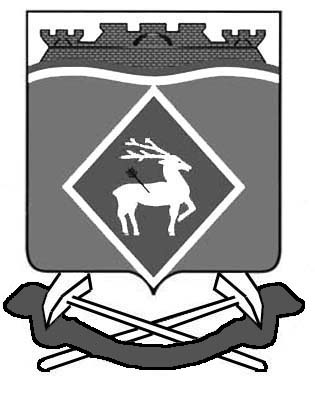 